Informacja dotycząca zmiany miejsca składania ofertUWAGA,Uprzejmie informujemy Państwa, że z dniem 12 października 2015 r. Kancelaria Główna (jawna) szpitala oraz punkt ewidencyjny informacji niejawnych zostają przeniesione do nowej lokalizacji, tj.-      budynek Polikliniki, piwnica p. 04-      osobne wejście do tymczasowej kancelarii jest  usytuowane przy wejściu do Polikliniki od strony  szpitala (w prawo, po schodkach w dół) – jak na załączonym zdjęciu.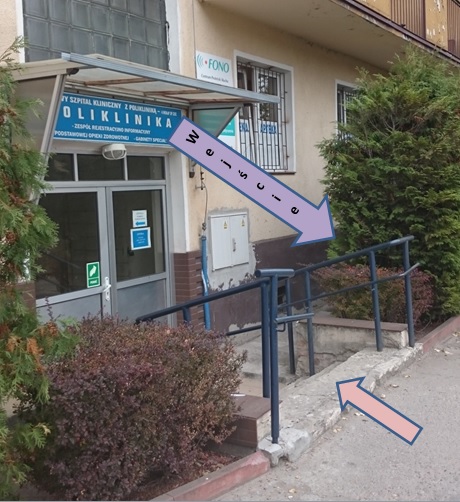 Stara kancelaria w budynku 37, ze względu na rozpoczęcie remontu przestaje tymczasowo funkcjonować.Przewidywany czas remontu – do końca 2015 r.Za powstałe utrudnienia serdecznie przepraszamy.